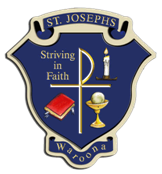 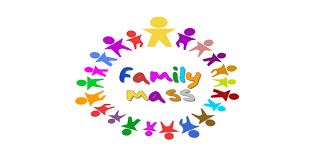 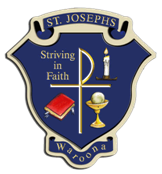 14th October, 2019Dear Parents and FamiliesParish Family MassTo continue with the ‘Year of Youth’ theme, St Patrick’s Parish would like to invite classes to come together and celebrate a family Mass on the 3rd Sunday of each month throughout the year. During Mass, the children will receive a special blessing from Father Con.The Year 5 and Year 6 Family Mass is on Sunday 20th October commencing at 8:30am. This date also coincides with the parish morning tea, and all families are encouraged to stay after Mass and join in at the ‘Josephite’ Centre. Please fill out the RSVP below and return it to your child’s class teacher by Wednesday 16th October so that we can allocate readers for the Mass. If any parents, grandparents or older siblings would like to read in the Mass they are very welcome. Please indicate below.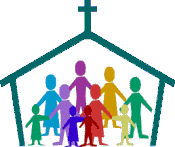 We look forward to seeing you. God Bless,Jenny GormanAssistant PrincipalStriving In Faith…………………………………………………………………………………………………………………..RSVPOur family is able to attend the Year 5 and Year 6 Parish Family Mass on Sunday 20th October, 2019.					Yes				NoFamily Name: _____________________________	    Name of Child: _____________________________Please allocate _______________________________ (name of child/family member) a part in the Mass.